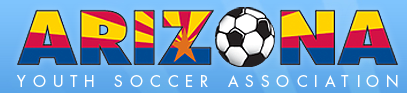 MEMBERSHIP FORM    Seasonal Yr:____to____ Age Group U-____Div____Club & Team ___________________________________________________________________